§3619.  Proceedings before master or auditorWhenever the court appoints a master or auditor to make the apportionment or calculation for an assessment, such master or auditor shall appoint a time and place to hear all parties interested in the assessment or call, and shall give personal notice thereof, in writing, to the superintendent, and through the post office or in such other manner as the court directs, so far as the master or auditor is able, to all persons liable upon the assessment or call. The auditor or master shall hear the parties and make report to the court of all the master's or auditor's doings respecting such assessment or call and all matters connected therewith, and all parties interested in such report or assessment have a right to be heard by the court respecting the same, in the same manner as is provided.  [RR 2021, c. 1, Pt. B, §310 (COR).]SECTION HISTORYPL 1969, c. 132, §1 (NEW). PL 1973, c. 585, §12 (AMD). RR 2021, c. 1, Pt. B, §310 (COR). The State of Maine claims a copyright in its codified statutes. If you intend to republish this material, we require that you include the following disclaimer in your publication:All copyrights and other rights to statutory text are reserved by the State of Maine. The text included in this publication reflects changes made through the First Regular and First Special Session of the 131st Maine Legislature and is current through November 1. 2023
                    . The text is subject to change without notice. It is a version that has not been officially certified by the Secretary of State. Refer to the Maine Revised Statutes Annotated and supplements for certified text.
                The Office of the Revisor of Statutes also requests that you send us one copy of any statutory publication you may produce. Our goal is not to restrict publishing activity, but to keep track of who is publishing what, to identify any needless duplication and to preserve the State's copyright rights.PLEASE NOTE: The Revisor's Office cannot perform research for or provide legal advice or interpretation of Maine law to the public. If you need legal assistance, please contact a qualified attorney.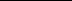 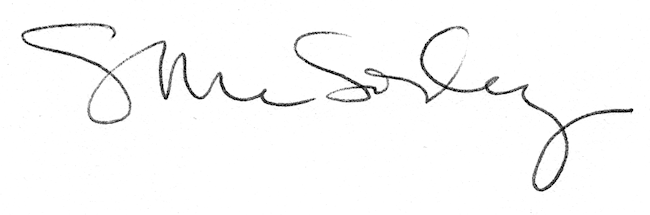 